Инструкция по формированию заявки на портале НМОЗарегистрироваться на портале НМФО: https://edu.rosminzdrav.ru/ Внести данные по своей специальности (специальностям).Сформировать заявку на обучение: Заходим в «Мой план обучения», нажимаем «Добавить элементы»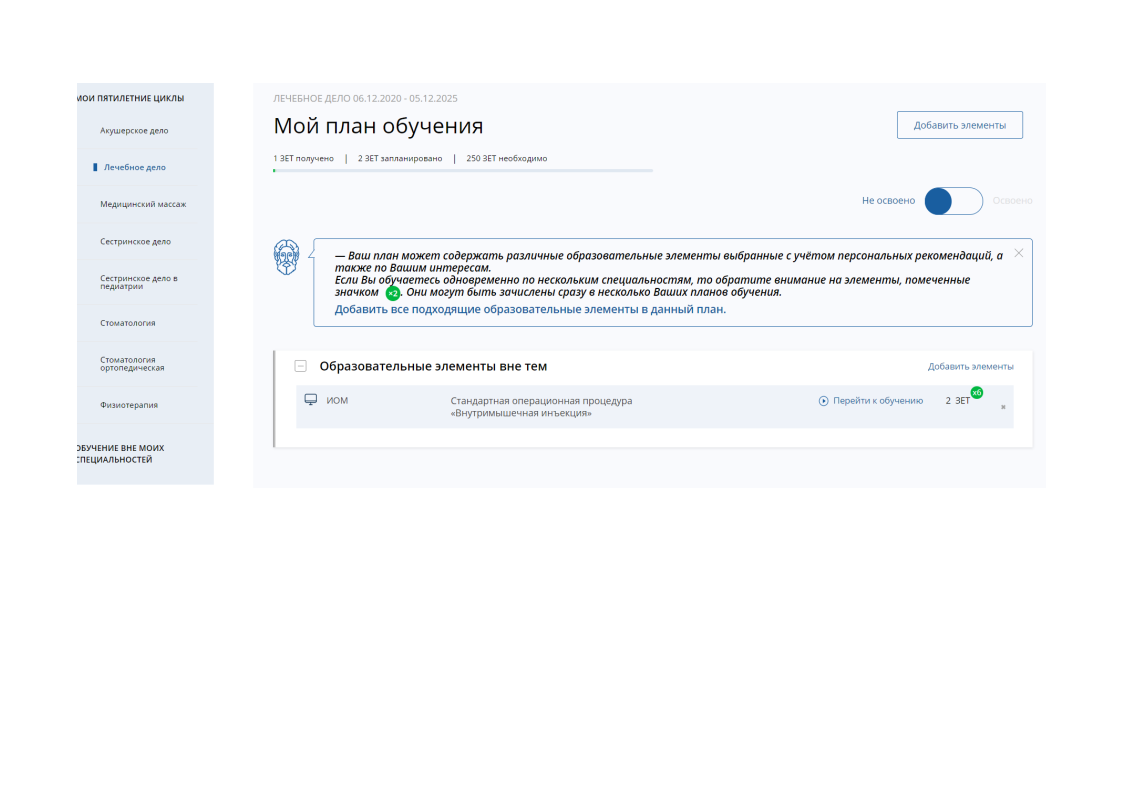  Выбираем «Образовательная организация»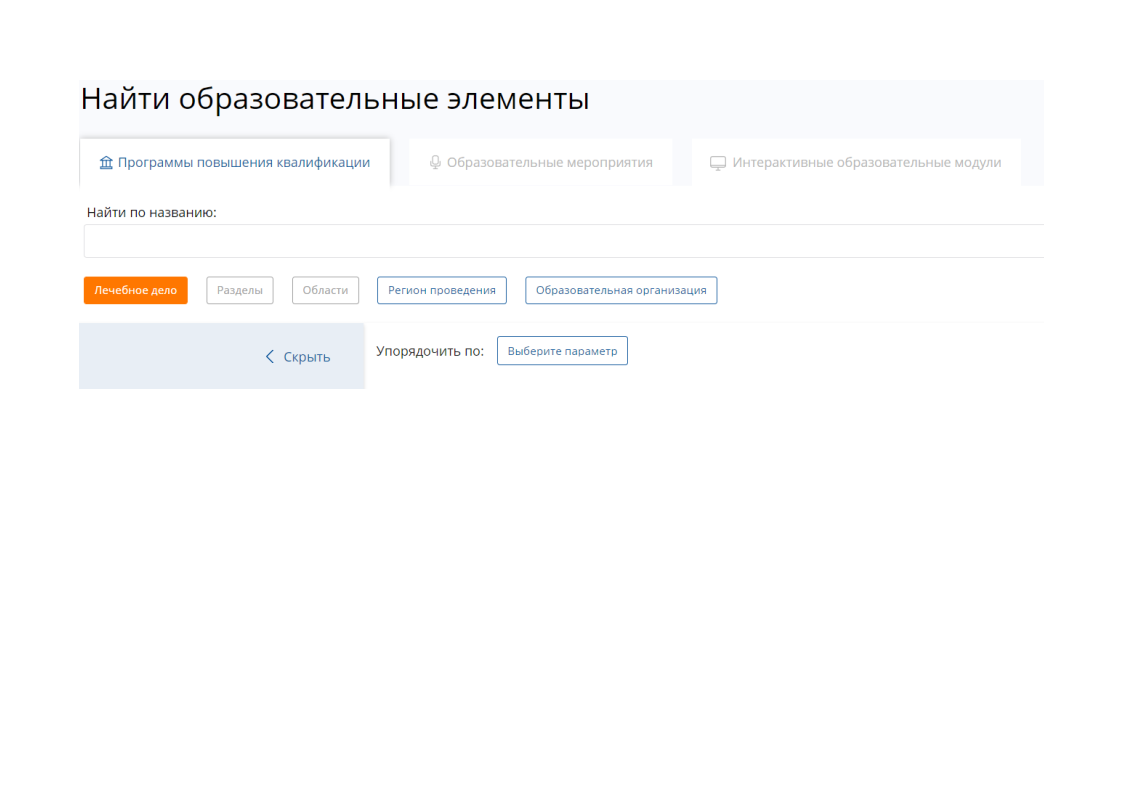  В строке печатаем «Познание». Выбираем, нажимаем Ок.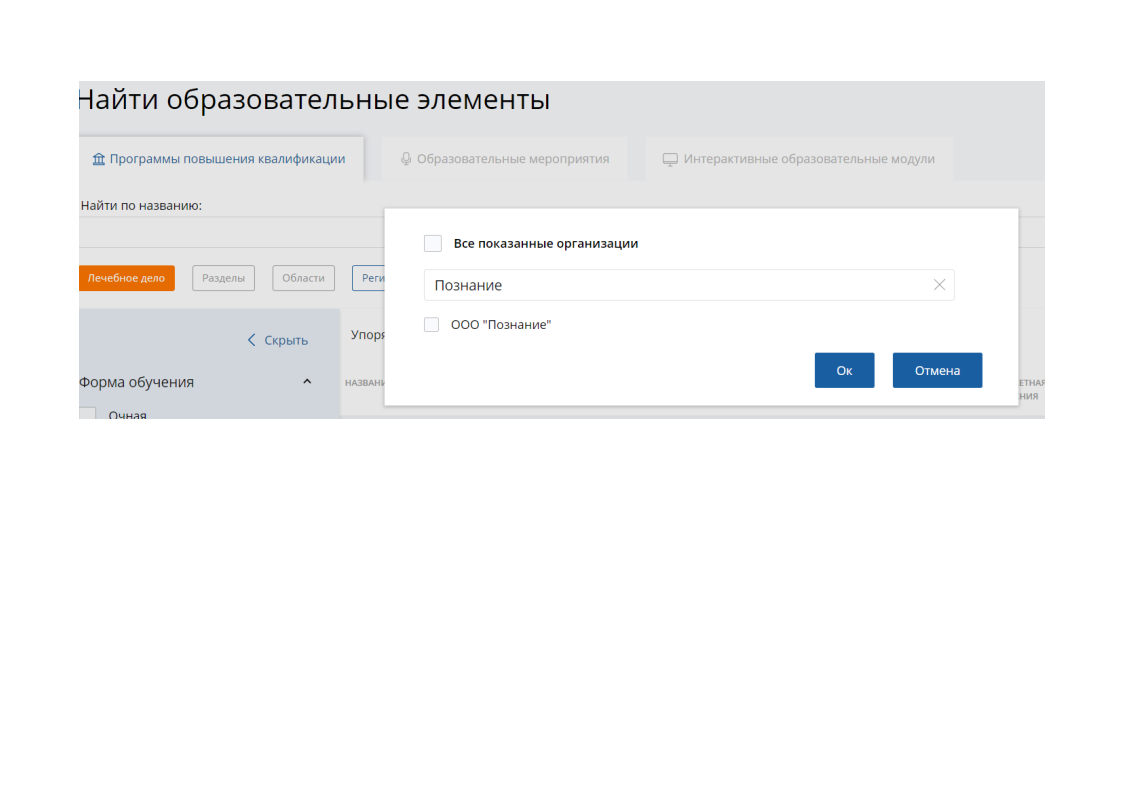  Из списка выбираем необходимый курс, нажимаем на него и оказываемся на странице курса: 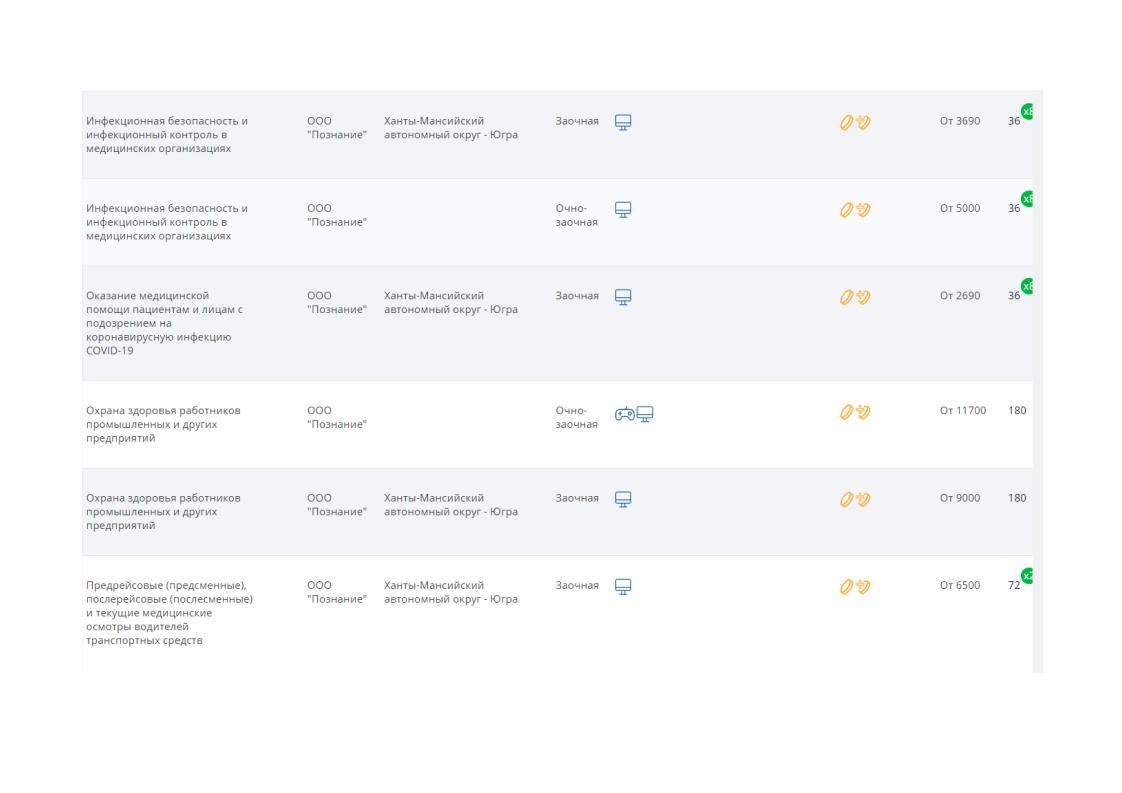 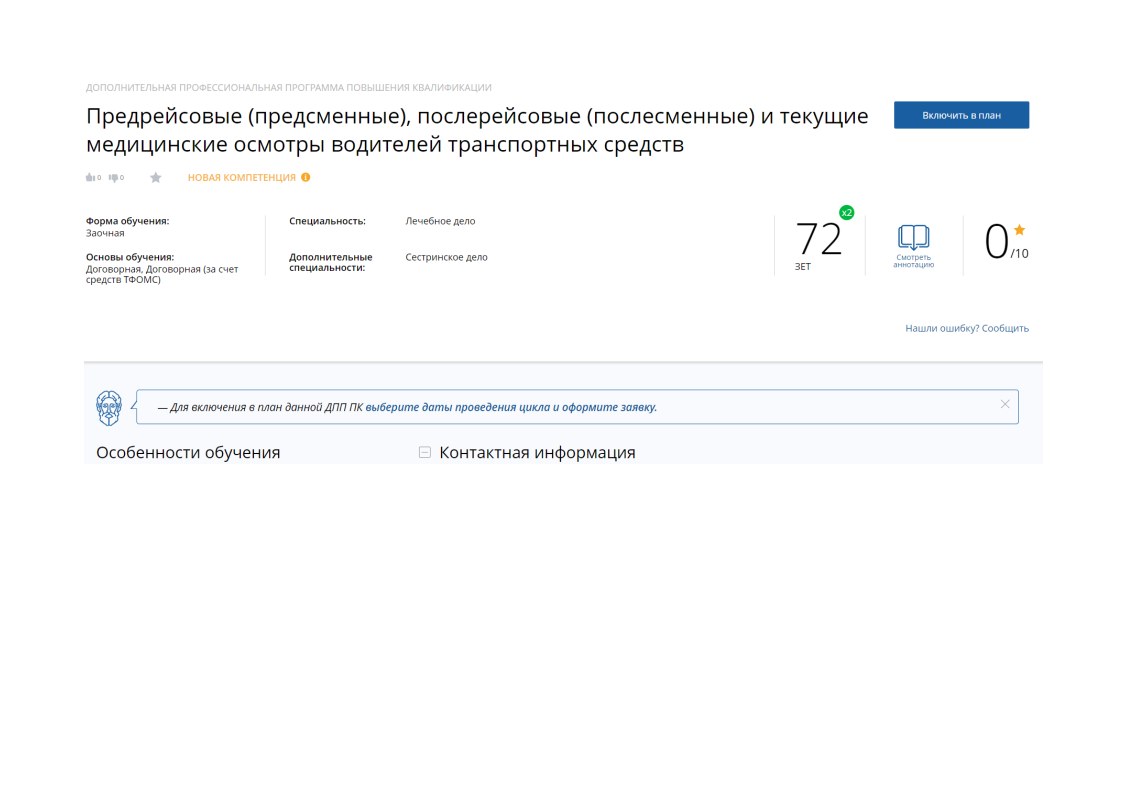  Пролистываем вниз для выбора даты обучения: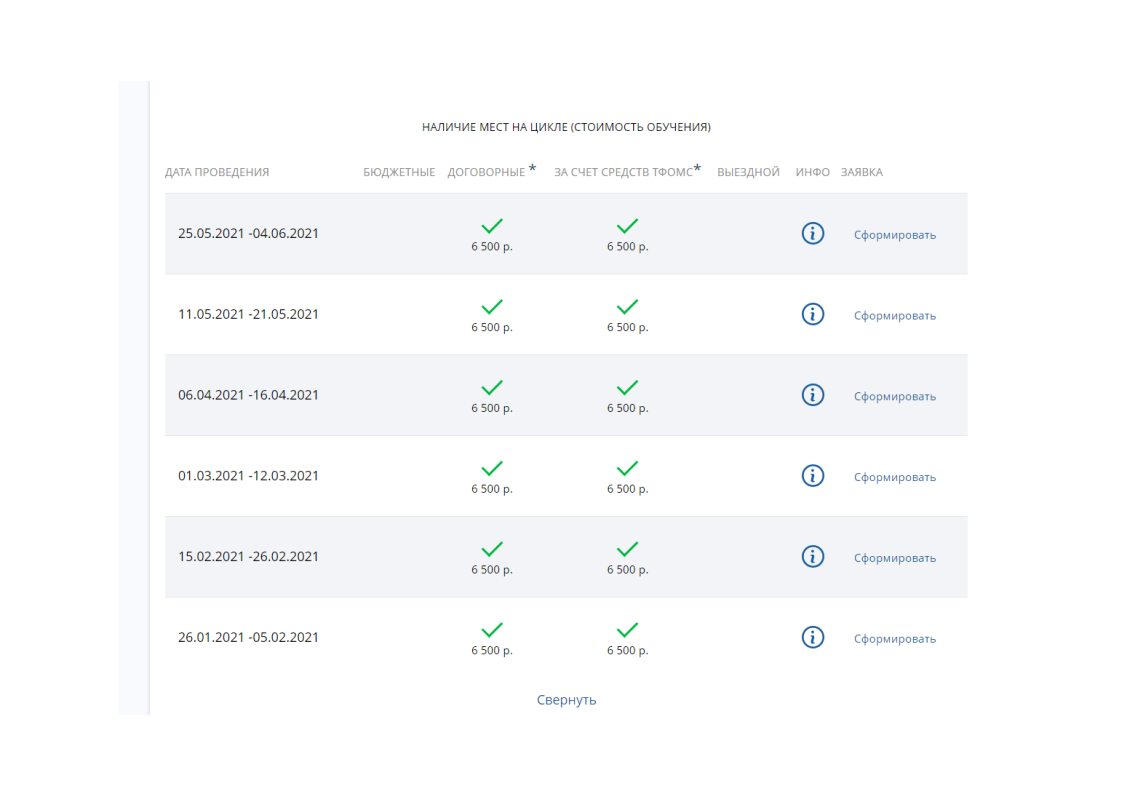 Выбираем нужные даты и нажимаем «Сформировать». Заполняем все поля и формируем заявку: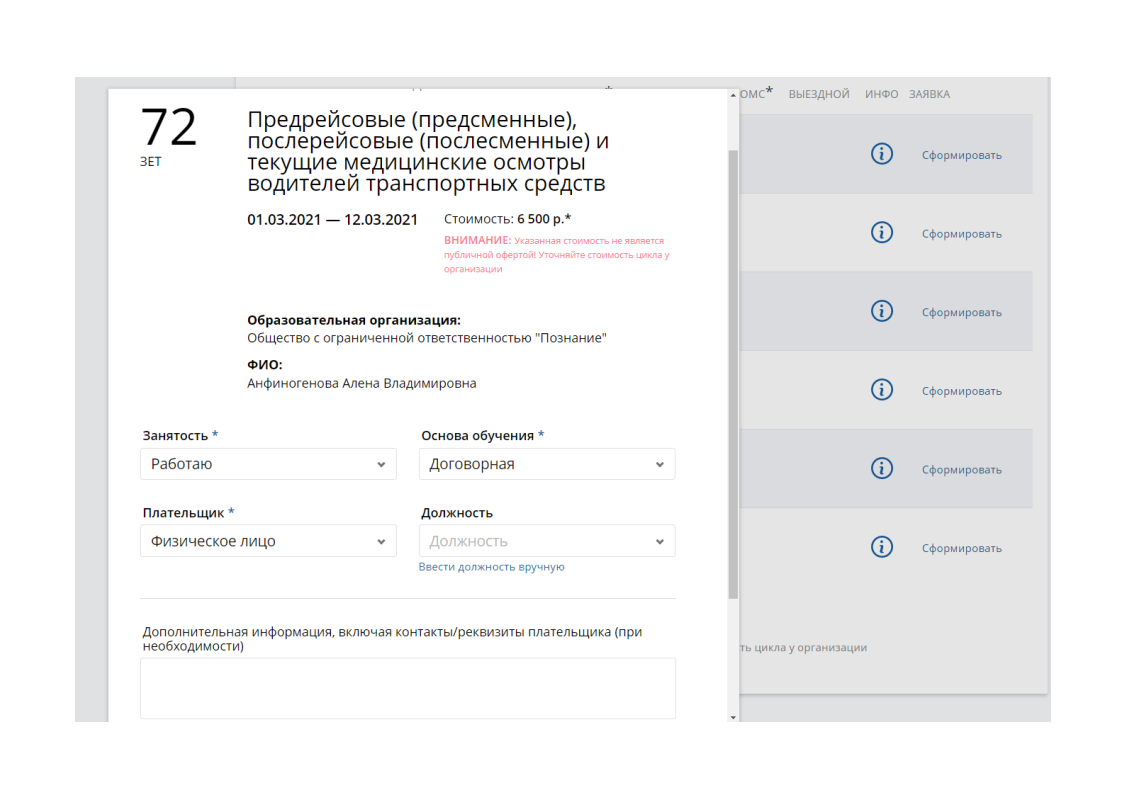 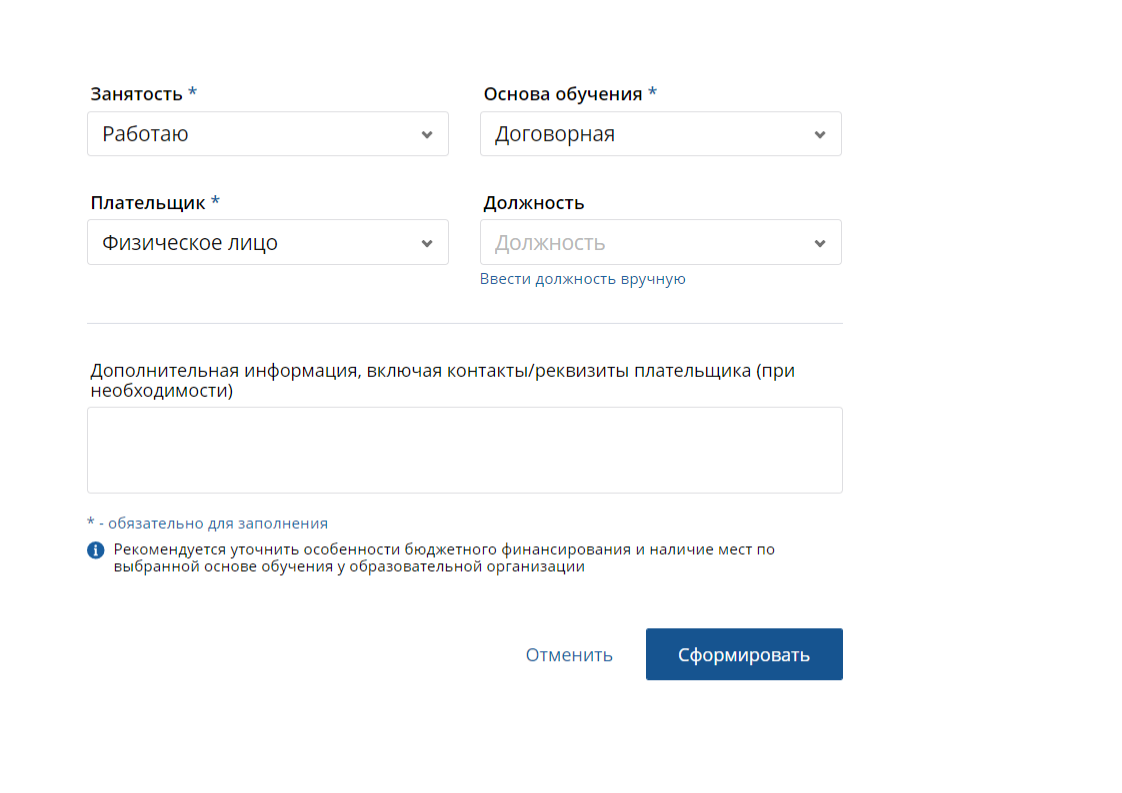  Портал даёт подсказку что осталось сделать: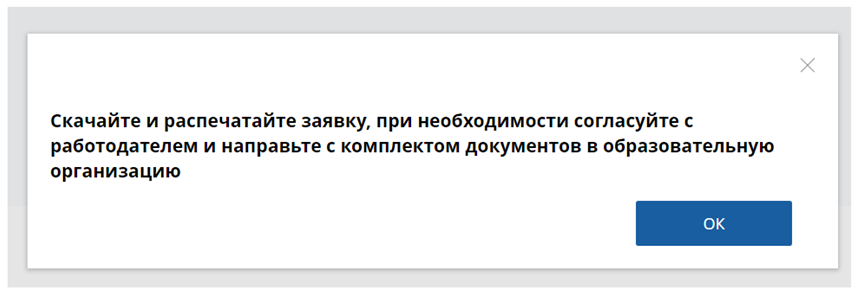  Скачиваем заявку, подписываем где «Подпись слушателя» 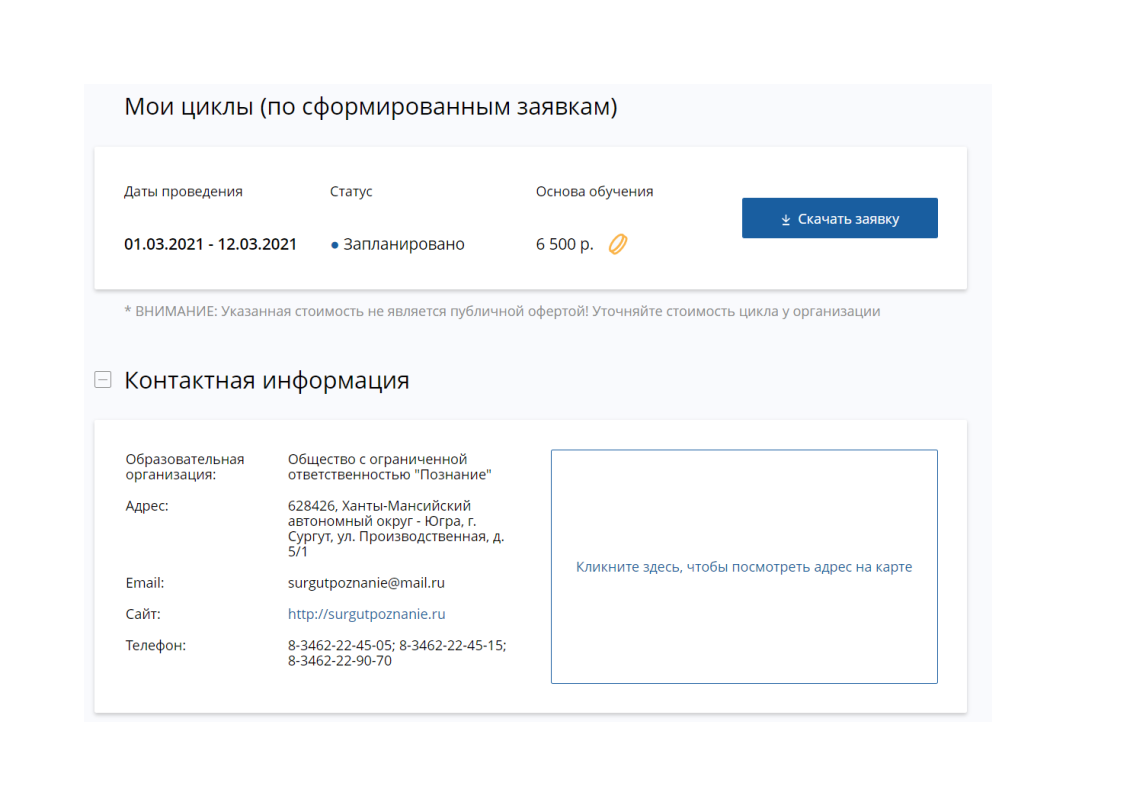 Сканируем (или фотографируем качественно) заявку и отправляем скан на почту: surgutpoznanie@mail.ru По аналогии можно выбирать обучение и по другим программам повышения квалификации. Список утверждённых программ в УЦ «Познание» постоянно увеличивается. Смотрите, проверяйте.Успешного Вам обучения!